Loilyn 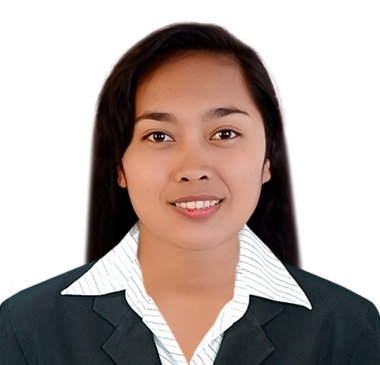  C/ o 0505891826 loilyn.358216@2freemail.com Career Objective:To be a successful leader in operations management where I can utilize my potential and capabilities to achieve the organizational objectives and seize the opportunities for professional development.Achievements: ColdStone Creamery Cup CompetitionGrand ChampionManila, Philippines (July 2015)International Global Creamery Cup2nd Runner UpDubai, Mariott Marquis (November 2015)______________________________________________________________________________Work Experienced:ColdStone CreameryMulti-Unit ManagerJanuary 28, 2014 – February 5,2017 Manila, PhilippinesEducational Background:Tertiary Level		Bachelor of Science in Hotel and Restaurant Management			Our Lady of Fatima University			2007-2013			Manila, PhilippinesPersonal Information:Height: 5’7”					Birthday: September 1,1991Weight: 135 lbs.				Age: 25years oldNationality: Filipino				Civil Status: Single				I hereby that the above information is true and correct to the best of my knowledge.Loilyn 